REPITITSION TEST 11-variant.MATEMATIKA1.   va  bo`lsa, m nechaga teng?      A) 0    B) 1     C) -1      D) 2     E) -22. Musbat butun sonlar uchun           kattaliklarni qaraylik. Quyidagi munosabatlarning qaysi biri doimo o`rinli?A)      B)    C)       D) E) 3.  tenglamaning ildizlari yig`indisini toping?A) 4      B) 5    C) -10     D) -4    E) -54.  tenglamalar sistemasi yechimining juftligi nechta?    A) 8      B) 4      C) 3      D) 2     E) 15.  tenglamaning ildizlari  shartni qanoatlantirsa k ning qiymatini toping?A)      B)      C)     D)     E) 6. : ifodani soddalashtiring.A)       B)        C)      D)      E) 7.    birhadning darajasini toping?A)       B)       C)        D) E)  128. va  bo`lsa, A)  4,5   B) 7    C)  3   D) 1,5    E) 2,49.  tenglamalar sistemasining barcha haqiqiy yechimlari ,  bo`lsa,  ni toping?A) 1592     B) 3224     C) 3482   D) 4217    E) 172810. Bir gala chumchuq 1 tadan shoxga qo`nganda, 1 ta chumchuq ortib qoladi, ikkitadan qo`nganda esa 1 ta shox ortib qoladi, Nechta chumchuq va nechta shox bor?A) 1 va 2   B) 4 va 3   C) 3 va 4   D) 4 va 5  E) 5 va 411. Agar cheksiz kamayuvchi geometric progressiyaning barcha hadlari yig`indisi  funksiyaning [-2;3] kesmadagi eng katta qiymatiga teng, va  ga teng bo`lsa, cheksiz kamayuvchi geometric progressiyaning maxrajini toping?A) 2    B) 2/3   C) 3/2   D) 3   E) 012.   ifodaning qiymatini toping. {}- sonning kasr qismi. []-sonning butun qismi.A) 0   B) 1 C) 2  D) 3 E) 513. Bir kunlik dars jadvali turli fanlar bo`yicha 3 ta dars bor. 9 ta fandan iborat bo`lgan shunday jadvallar sonini toping?A) 740  B) 402   C) 720   D) 504    E) 45014. Berilgan J; A; S natural sonlar uchun BBS(J)=20    BBS(A)=40    va   BBS(S)=60 tenglik o`rinli bo`lsa, BBY(J)+BBY(A)+BBY(S) ning qiymatini toping? (BBS-butun bo`luvchilar soni, BBY- butun bo`luvchilar yig`indisi)A) 0    B) 1440  C) 28804    D) 31   E) aniqlab bo`lmaydi15. j parametrning qanday qiymatida  va  to`g`ri chiziqlar kesishish nuqtasi koordinata tekistligining IV chorak bissekrissasida yotadi?A) 73/4    B) 37/4  C) 43/7   D) 47/3   E) 31/2216.  ko`phadning 4-o`rinda turgan koeffitsiyentini toping?A) 624    B) 405   C) 270   D) 116    E)  8017. Oxirgi raqami 1 bo`lgan va [49; 350] kesmada tegishli bo`lgan barcha natural sonlar yig`indisini toping?A) 5921    B) 4850    C) 5960    D) 5880   E) 468218.     
A) 13      B) 18      C) 196      D) 144     E) 22519.  Ta`lim muassasasida barcha o`quvchilar kamida bitta ingliz yoki nemis tilida so`zlasha oladilar, ayrimlari esa ikkala tilni ham biladilar. O`quvchilarning 80% ingliz tilini 70% nemis tilini biladilar, ikkala tilni ham biladigan o`quvchilar barcha o`quvchilarning necha foizini tashkil qiladi?A) 40      B) 50      C) 60    D) 30 E)  aniqlab bo`lmaydi20.  ifoda natural qiymat qabul qiladigan barcha natural a lar yig`indisini toping?A) 2    B) 3   C) 9     D)10   E) aniqlab bo`lmaydi21. Grafigi berilgan parabolaning ordinatasi qaysi?A)  4      B) 4,5    C) 5     D) 2  E) 3,522. Quyidagi shartlarning qaysi biri bajarilganda chiziqli funksiyadan olingan ixtiyoriy nuqta uchun  abssissa va ordinata o`qlarigacha bo`lgan masofalar teng bo`ladi? (y=kx+b) A) y=x chizig`iga nisbatan simmetrik bo`lsa          B) k≠b    C)     D) y=x , k=b   E)  23.  funksiya   funksiyaga teskari funksiya bo`lsa,    A) 1     B)      C) 0     D)      E) 24.  tenglamalar sistemasini qanoatlantiruvchi nechta butun sonlar bor?A) 8    B) 9     C) 12    D)   13    E) 25.  tanglama k ning qanday qiymatida bitta manfiy ildizga ega?A)    B)   C)   D)    E) 26.  sonni standart shaklga keltiring.A)     B)     C)      D)      E)  27. Natural sonlar qatori har bir natural sonning kvadrati bilan tugaydigan quyidagi qismlarga ajratilgan: 1, (2,3,4), (5,6,7,8,9), (10,11,12,13,14,15,16)…   10-qismdagi sonlar yig`indisini toping?A)  2039    B) 931   C) 1729    D) 559   E) 43128.  kubik parabolaning grafigi A(1; 18) va B(-1;14) nuqtalardan o`tadi. Qaysi nuqtada bu funksiya OX o`qini kesib o`tadi?  A) (3;0)    B) (-3;0)    C) (2;0)    D) (-2;0)    E) (1;0)29. Chizmada (-11;3) oraliqda aniqlangan f(x) funksiya hosilasining grafigi tasvirlangan nechta nuqta f(x) funksiya grafigiga urinma  y=3x-11 to`g`ri chiziqqa parallel bo`ladi yoki u bilan ustma-ust tushadi?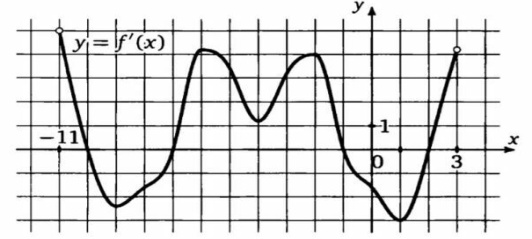 A) 4         B) 0           C) 3           D) 6     E) 530.   berilgan funksiyaga teskari funksiyani aniqlang?     A)      B)       C)   D)      E) aniqlab bo`lmaydi31. Kubning pastki yon tomonida 6 ta, chap tomonida 4 ta, va orqa tomonida 2 ta nuqta bor. Kubga qarab eng ko`pi bilan nechta nuqtani ko`rish mumkin?  A) 12      B) 13    C) 14    D) 15   E) 16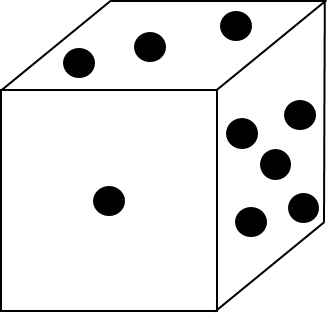 32. 1 kilogram 20 so`mdan olingan olmaning 3 kilogramidan 1 kilogram sharbat olinib, 72 so`mdan sotiladi. Olmaning narxi 5% kamayganda foyda nisbatining o`zgarmasligi uchun sharbatning narxi avvalgi narxidan necha so`m kam bo`lishi kerak?A) 18     B) 12     C)  15    D) 16     E)  1933. Agar  parabolaning simmetriya o`qi tenglamasi x=-1 bo`lsa, m ning qiymatini toping?A) 2       B) 3     C) 4      D) 5    E) 634.  tenglamaning eng kichik ildizini toping.   A)     B)     C)     D) 2    E) 135.  tenglamaning barcha butun yechimlari yig`indisini toping?  A) 6     B) -6     C) -1    D) -3    E) -536.    tenglamning yechimlari ayirmasini toping?A) 16 va -16  B) 42 va -42  C) 30 va -12   D) 42 va 30  E) 0